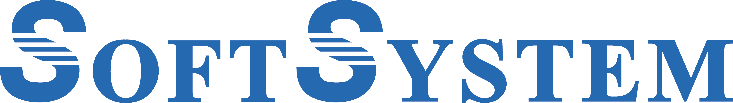 Sp. z o.o.Clearwater (Floryda), Rzeszów, Lublin i Lwów.Jesteśmy międzynarodową firmą specjalizującą się w produkcji systemów zarządzających bazami danych instytucji medycznych. Nasze systemy działają w ponad 300 szpitalach 
i laboratoriach medycznych w USA i Kanadzie. W Polsce działamy od 1990 roku. W chwili obecnej zatrudniamy ponad 500 programistów i testerów oprogramowania.Poszukujemy kandydatów na stanowiskoPROGRAMISTA Java, C# Miejsce pracy: RzeszówOpis stanowiska:Osoba pracująca na tym stanowisku będzie odpowiedzialna za tworzenie i rozwijanie oprogramowania w firmie SoftSystem Sp. z o.o.Wymagania:-  znajomość jednego z języków programowania: Java, C#, -  znajomość SQL,-  wykształcenie wyższe techniczne (kierunek: informatyka lub telekomunikacja),-  znajomość języka angielskiego w stopniu umożliwiającym swobodne czytanie dokumentacji  technicznej,-  umiejętność pracy w grupie,-  kreatywność i samodzielność w rozwiązywaniu problemów.Oferujemy:-  dostęp do najnowszych technologii oprogramowania,-  wyjazdy zagraniczne,-  naukę języka angielskiego,-  dofinansowanie do obiadów,-  dofinansowanie prywatnej opieki medycznej lub programu MultiSport Plus,-  ciekawą pracę w młodym zespole projektowym,-  szkolenia,-  przez pierwsze dwa lata podwyżki co pół roku,-  co pół roku nagroda za wyniki.Osoby zainteresowane proszone są o przesłanie CV oraz listu motywacyjnego na adres 
e-mail: praca.rzeszow@softsystem.pl z dopiskiem: Programista-RzeszówInformujemy, że skontaktujemy się tylko z wybranymi kandydatami.www.softsystem.pl
Do wysłanej oferty proszę załączyć niniejszą klauzulę:"Wyrażam zgodę na przetwarzanie moich danych osobowych zawartych w mojej ofercie pracy dla potrzeb niezbędnych do realizacji procesu rekrutacji (zgodnie z Ustawą  z dnia 29 sierpnia 1997 roku o Ochronie Danych Osobowych, Dz. U z 2014 r., poz. 1182 ze zm)”.Informujemy, że Administratorem danych jest SoftSystem Sp. z o.o. z siedzibą w Rzeszowie, przy ulicy Leszka Czarnego 6a. Dane zbierane są dla potrzeb rekrutacji. Mają Państwo prawo dostępu do treści swoich danych oraz ich poprawiania. Podanie danych w zakresie określonym przepisami ustawy z dnia 26 czerwca 1974 r. Kodeks pracy oraz aktów wykonawczych jest obowiązkowe. Podanie dodatkowych danych osobowych jest dobrowolne. Udostępnienie danych może nastąpić wyłącznie na rzecz podmiotów upoważnionych wynikających z przepisów prawa.